07-327 ЭОВ-4421 войсковой гидравлический экскаватор ёмкостью ковша 0,65 м3 на шасси КрАЗ-255Б1 6х6, копание: глубина до 3,25 м, вылет 7.34 м, высота погрузки до 4.5 м, грузоподъемность крюковой подвески 3 тн, расчет 2 чел., рабочий вес 20 тн, двигатели: установки СМД-14 75 лс, шасси ЯМЗ-238 240 лс, 70 км/час, завод "Красный экскаватор" г. Киев, 1979-90-е г.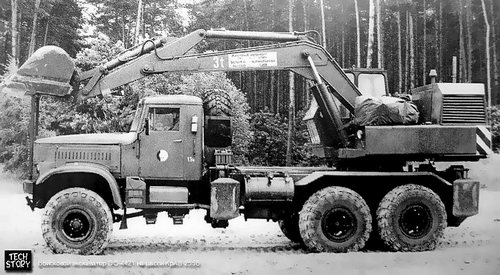 Изготовитель: Киевский ордена Трудового Красного Знамени завод «Красный экскаватор». При помощи toha124 на mil-history.livejournal.comЧистяков Г.П. 1939 год:"Отсутствие механизации столь трудоемких работ вызвало бы отрыв большого количества бойцов от выполнения других важных боевых задач на выполнение земляных работ, а самый процесс земляных работ мог бы повлечь утомление бойцов и понижение боеспособности войск". Гидравлический экскаватор одноковшовый войсковой четвёртой размерной группы ЭОВ-4421 выпускался по заказу Министерства обороны СССР взамен войскового канатного экскаватора Э-305 с механическим приводом с конца 1970-х по 90-е годы на ПО "Красный экскаватор" в г. Киеве (далее - Атек). Представляет собой поворотную платформу экскаватора Э-5015 с жёсткой подвеской рабочего оборудования, установленную на шасси КрАЗ-255Б / 255Б1. Предназначен для механизации земляных и погрузочно-разгрузочных работ при оборудовании позиций войск и пунктов управления. Экскаватор с рабочим оборудованием обратной лопаты и ковшом емкостью 0,65 м3 применяется для отрывки траншей и котлованов в грунтах I - IV категорий без рыхления, в мерзлых грунтах после их предварительного рыхления. Наличие крюковой подвески позволяет производить подъем, опускание и перемещение различных грузов массой до 3 т. Не смотря на то, что в войсках имеются гораздо более производительные машины (например МДК-3 имеет производительность 500-600 куб.м. в час) оказалось, что экскаваторы по-прежнему нужны. Это выяснилось после того, как был снят с вооружения экскаватор Э-305 и последние машины этого типа были списаны. Выяснилось, что во многих случаях требуется отрывка небольших по размеру котлованов (для блиндажа, ДЗОТа, ДОТа, КНП), а в ряде случаев требуется, чтобы котлован был кроме того сложной фигурной формы. Машины типа МДК или ПЗМ с этой задачей справиться не могут.ЭОВ-4421 появился в войсках через несколько лет после ухода Э-305 и оказался нужной и полезной машиной. Тем более, что в отличие от гусеничных землеройных машин он гораздо менее габаритен, значительно подвижнее, прост и надежен в управлении.Вдобавок выяснилось, что попытки создать землеройные машины подобные БТМ или МДК на колесной базе оказались безуспешны. Конструкторы, создав по требованию пехоты и танкистов колесные землеройные машины, способные поспевать за танковыми и автомобильными колоннами, вдруг выяснили, что эти машины копать в общем то неспособны из-за плохого сцепления колес с грунтом. ЭОВ оказался спасением. Существовал вариант на базе КрАЗ-260 с индексом ЭОВ-4422. Далее на вооружение стали поступать экскаваторы ЭОВ-3521 на базе Урал-4320.ТАКТИКО-ТЕХНИЧЕСКАЯ  ХАРАКТЕРИСТИКА, источник student.zoomru.ruОбщие данныеБазовая машина  ……………………………… ……………Шасси автомобиля КрАЗ-255БМаксимальная глубина котлована, отрываемого с одной установки экскаватора, м:при ширине по дну 2,5 м…………………………………….3,25при ширине по дну 4,0 м…………………………………….2Емкость ковша, м3……………………………………………0,65Техническая производительность:при отрывке котлованов, м3/ч……………………………….90—100 при отрывке  траншей,  м3/ч………………………………..70—90Среднее время рабочего цикла при совмещении операций на средней глубине копания и при повороте платформы на 90° для выгрузки в отвал, с……………….16±2 Время перевода экскаватора из транспортного положения в рабочее или обратно, мин  .2Максимальное усилие на режущей кромке ковша, Н (тс)    ……………………91,14  (9,30)Наибольшая высота опорожнения ковша, м   .  ……………..4,5Максимальный радиус копания, м …………7.34Габаритные размеры в транспортном положении, мм: длина 9400, ширина 2770, высота 4200Масса экскаватора, т…………………………………………...20Нагрузки  в транспортном положении, кгс: на  передний  мост 5500, на заднюю тележку 14500Колея, мм ………………………………………………………2160Дорожный  просвет,  мм ………………………………………335Максимальный преодолеваемый подъем без разгона при движении по сухому твердому грунту, рад.   (град.) …………0,47  (27)Путь торможения на горизонтальном участке сухого, прямого, асфальтированного шоссе при скорости передвижения 40 км/ч, м, не более…………………………… 21Глубина преодолеваемого брода, м  …………………………..1,0Углы свеса, град.: передний 50, задний 26Радиус поворота (минимальный, по оси  следа переднего  колеса),  м 13,5Грузоподъемность крюковой подвески при вылете  стрелы 3 м, т: 3,0Наибольшая  высота подъема  крюка, м ……………………... 4,5Вылет крюка, м: наибольший 5,16, наименьший 3,0Высота подъема крюка, м: при наибольшем вылете 2, при наименьшем вылете 4,5Расход  топлива на 100 км пути, дм3…………………………..40Запас хода по топливу, км………………………………………500Максимальная  транспортная скорость, км/ч …………………..70Расчет, чел…………………………………………………………2Железнодорожный габарит:  02-Т (со снятой кабиной экскаваторщика)Двигатель экскаваторного оборудованияМодель …………………………………………………………… Дизель СМД-14Тип: 4-тактный, 4-цилиндровый, рядный, жидкостного охлаждения с вихревой камерой сгоранияНоминальная мощность, л. С……………………………………..75 при 1700 об/минМаксимальное  число оборотов коленчатого вала двигателя, об/мин 1850Минимальное устойчивое число оборотов коленчатого вала  на  холостом ходу, об/мин 600Диаметр цилиндра, мм …………………………………………….120Ход поршня, мм…………………………………………………….140Степень сжатия……………………………………………………..17Рабочий объем, л……………………………………………………6,33Направление вращения коленчатого вала (со стороны вентилятора): правоеПорядок работы цилиндров………………………………………...1—3—4—2Удельный расход топлива,  г/э.л.с.-ч…………………………….195Масса двигателя в незаправленном состоянии в полном комплекте, кг 780Топливный насос: секционный, 4-плунжерный, правого вращенияРегулятор: всережимный, центробежного типаФорсунка: штифтовая, закрытого типаМасляный насос: шестеренчатый, односекционный с приводом от коленчатого валаОчистка масла: в полнопоточной масляной центрифугеДавление масла при температуре 80—97°С в главной масляной магистрали, кгс/см2, не менее:при номинальных оборотах………………………2,5при минимальных оборотах………………………0.8Охлаждение  ……………………………………….Жидкостное, принудительноеВодяной насос……………………………………..Центробежного типаВентилятор…………………………………………ШестилопастнойРадиаторы: охлаждающей жидкости - пластинчатый 22С15-2, масляный - трубчатый калорифер КМС-СК-1Пусковой двигательМарка ………………………………………………ПД-10У    Тип: 2-тактный, 1-цилиндровый, карбюраторный с кривошипно- камерной продувкойМощность  двигателя, л.с…………………………..10 при 3500 об/минРедуктор…………………………………………….СМД8-19С4ВСпособ  пуска ………………………………………ЭлектростартеромВоздухоочиститель…………………………………С бумажными фильтрамиУстановочный угол опережения впрыска топлива, град 20+2Применяемые топлива: дизельное ДЛ, ДЗ ГОСТ 305—73 или ГОСТ 305 – 73Применяемые масла: Летом М10В по ТУ 38-1-210 – 68, или М10Гпо ТУ 38-1-211 – 68 или М12В  (ДП-11) с присадкой ИХП 1 серии по МРТУ 38-257—67. Заменители — М10Б по ГОСТ 8581—63. Зимой — моторное М8В по ТУ 38-1-01-47—70 или по ГОСТ 8581—63. Заменители— М8Б по ГОСТ 8581—63Фазы газораспределения, град.: начало 17 до ВМТ, впуск конец 56 после НМТ, начало 56 до НМТ, выпуск конец 17 после ВМТЗазор между клапанами и коромыслами (на холодном  дизеле), мм 0,4Система смазки ……………………………………….КомбинированнаяЭлектрооборудование экскаваторного оборудованияТок ……………………………………………………..ПостоянныйНоминальное  напряжение   (экскаваторного  оборудования), В 12Система проводки: однопроводная. Отрицательные зажимы источников тока соединены с корпусом машины («массой») Аккумуляторная батарея: марка 6ТСТ-50 ЭМСемкость, А-ч…………………………………………….50объем электролита, л…………………………………...3,6Генератор: Г306-Г переменного тока с выпрямительным   блоком БПВ-30напряжение,   В…………………………………………14мощность, Вт …………………………………………   400Скорость вращения номинальная, об/мин …………3600Реле-регулятор………………………………………….РР362-БЭлектростартер…………………………………………СТ-350Магнето пускового двигателя ……………………….М124-Б1Электродвигатель  вентилятора кабины:……………...МЭ-11мощность, Вт ……………………………………………11Стеклоочиститель………………………………………СЛ-102ГЭлектрический звуковой сигнал………………………С311Реле звукового  сигнала………………………………..РС-504Свеча  пускового  двигателя…………………………. А10Н (СН200)Фары……………………………………………………ФГ-304, ФГ-318Блок предохранителей…………………………………ПР-12Д2Лампа переносная……………………………………...ПЛТМ-3,5Контрольно-измерительные   приборыПриборы для контроля: давления масла в системе смазки двигателя СМД-14 - указатель давления МД-218, давления топлива в топливной системе двигателя СМД-14 - указатель давления МД-219, температуры охлаждающей жидкости - указатель  температуры УК133В с датчиком ТМ100, температуры гидравлической жидкости в гидроприводе - указатель температуры УК133М с датчиком ТМ103числа моточасов - счетчик моточасов СЧ № 103величины тока - амперметр АП200Приборы сигнализации аварийного состояния: перегрева масла в пусковом двигателе Лампа контрольная ПД20ЕГидравлический привод рабочего оборудованияГидронасос: марка 223.20.02, тип  Аксиально-поршневой, сдвоенный, регулируемой производительностиДавление  нагнетания, МПа (кгс/см2): номинальное 16 (160), минимальное 1 (10)Гидромотор механизма поворота платформы: Радиально-поршневой, высокомоментный эффективный крутящий момент на валу (при   160   кгс/см2),   кгс-м 300Гидроцилиндры, мм: стрелы  125х960, ковша 140х900, рукояти 140х1500, выносных опор 140х400Способ заправки гидросистемы При помощи установки с ручным насосом БК-7-3000(«Родник»)Рабочая  жидкость при температуре  окружающего воздуха: от —40 до +5°С Масло  ВМГЗТУ 38-101479—74от +5 до +40°С Масло МГ-30 ТУ 38-1-01-50—70Заменители:при температуре окружающего  воздуха: от —25 до  +5°С Масло веретенное АУ ГОСТ 1642—75от  +5 до  +40°С Масло И30А, И20А ГОСТ 20799—75.